Кабинет начальных классов 2-03, учитель Малышко И.А.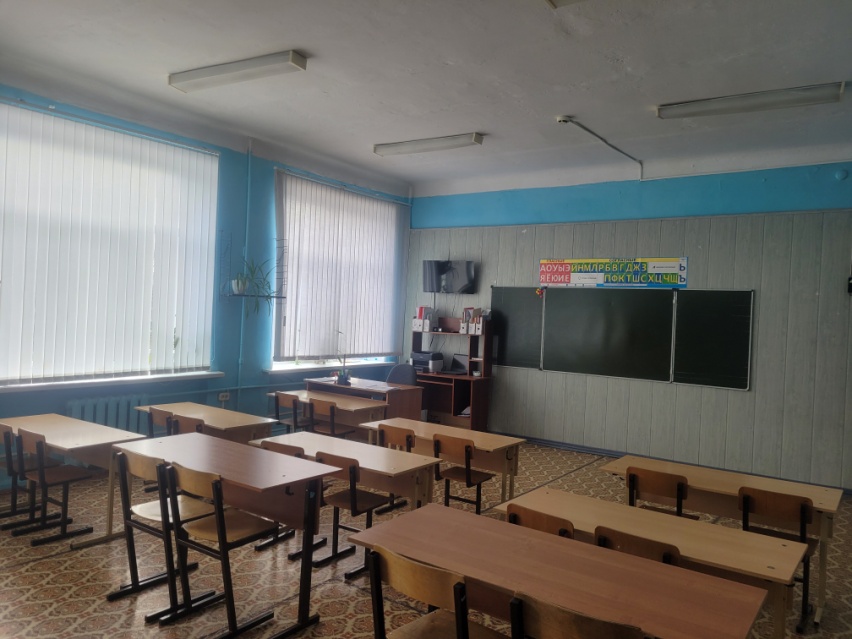 Список мебели учебного кабинета начальных классов 2-03Инвентарная ведомость на технические средства обучения кабинета начальных классов 1-08 Оснащение кабинет 2-03Наглядно-дидактические пособияNп/пНаименование имуществаКоличествоСтол компьютерный1Стол учительский1Стул учительский1Парты двуместные9Стулья ученические18Шкаф книжный3Доска1Ноутбук Lenovo1Телевизор Dexp1Принтер ч/б1№ п/пНаименование имуществаКоличество1.Огнетушитель12.Жалюзи вертикальные 33.Урна для мусора14.Раковина1№Наименование имуществаКол-воЛента букв 1Лента цифр 1Плакат «Пиши правильно»1Плакат «Правильная осанка»1